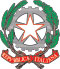 Ministero dell’Istruzione, dell’Università e della RicercaUfficio Scolastico Regionale per la ToscanaUfficio  IXAmbito territoriale di Lucca e Massa CarraraSede di Massa Prot.n.4106                                                                                                      Massa, 30 agosto 2016                                                             Ai Dirigenti Scolatici delle Scuole di Istruzione                                                                 Secondaria di I° E II° Grado della Provincia  LORO SEDI                                                                  	Alle OO.SS. della Scuola LORO SEDI                                                                         Al Sito OGGETTO: Presa di servizio docenti ex DOP e docenti non Assegnati agli Ambiti a.s 2016/17. In attesa  della definizione delle operazioni previste  dal CCNI concernente la mobilità annuale, si avvisano i docenti  senza sede in esubero provinciale (ex D.O.P) ad assumere servizio il 1° settembre 2016 – PROVVISORIAMENTE – nelle  attuali scuole di servizio assegnate per l’a,s, 2015/16.  Si avvisano inoltre  i seguenti  docenti (assunti il 1/09/2015)  privi di titolarità su Ambito ad assumere  servizio – PROVVISORIAMENTE - nelle sedi  a fianco di ciascun nominativo  indicate: SCUOLA SECONDARIA I° GRADO ED.  MUSICALE A032 Prof. Cuccaro  Delia    I.C.  Taliercio  Marina di Carrara SCUOLA SECONDARIA DI II° GRADODISEGNO E STORIA dell’ARTE  A025Prof. Pinizzotto  Fabio  I.S. D  Vinci Villafranca L. TOPOGRAFIA E COSTRUZ. A072Prof. Casablanca Sebastiano  I.S. Zaccagna                                                                                                   IL DIRIGENTE                                                                                                                             Dott.ssa Donatella BUONRIPOSI                                                                                                                                                                                                                       (firma autografa sostituita a mezzo stampa ai sensi dell'art. 3, comma 2 del decreto legislativo n. 39/1993) 